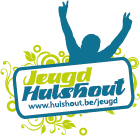 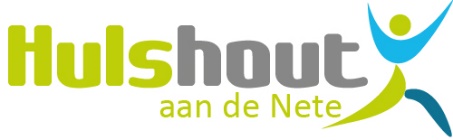 Sportpark Joris VerhaegenIndustriepark 3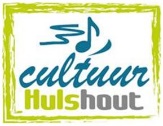 2235 Hulshout015 22 40 11jeugd@hulshout.beKandidatuurstelling animatorSpeelpleinwerking Hulshout 2024Ondergetekende,Naam:				.................................................................................................................Geboorteplaats en –datum:	.................................................................................................................Adres:				.................................................................................................................				.................................................................................... .............................Telefoon:			.................................................................................................................E-mail:				.................................................................................................................Bankrekeningnummer:		.................................................................................................................Studies:				.................................................................................................................Rijksregisternummer:		.................................................................................................................Ervaring met kinderen:		.................................................................................................................				.................................................................................................................				.................................................................................................................Ik stel mij kandidaat als  	Verantwoordelijke (kopie van rijbewijs, diploma en eventueel animator-/initiatorattest toevoegen)	Hoofdmonitor (kopie van diploma en eventueel animator-/initiatorattest toevoegen) 	Monitor (kopie diploma secundair onderwijs en animator-/initiatorattest toevoegen)	Hulpmonitor Ik wens mij kandidaat te stellen gedurende de periode(n):Datum: …../.…./2024					Handtekening:SPEELPLEIN LAGERE SCHOOLTHEATERKAMP 1 tot en met 5 juli 2024 8 tot en met 12 juli  2024 (niet op 11 juli)  15 tot en met 19 juli 2024 22 tot en met 26 juli 2024 15 tot en met 19 juli 2024SPEELPLEIN KLEUTERSCREAKAMP LAGERE SCHOOL 5 tot en met 9 augustus 2024 19 tot en met 23 augustus 2024 26 tot en met 30 augustus 2024 26 tot en met 30 augustus 2024